Ms. Diehl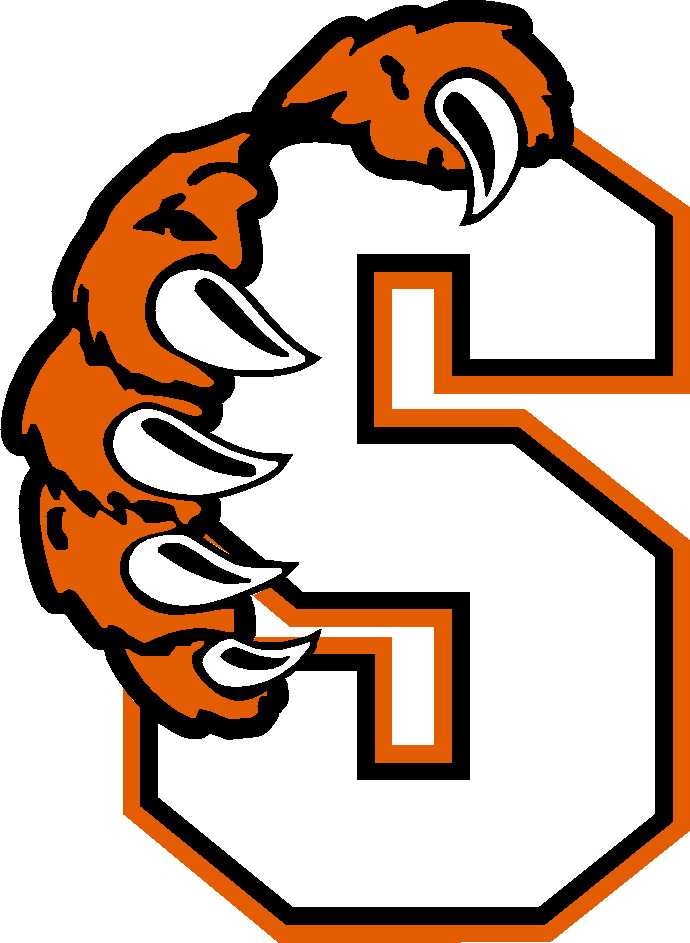 Summerville High School A Separate Peace Reading Calendar3/1: Chapters 1&2 in class, HW: Chapters 3&43/3: Chapter 5 in class, HW: Chapters 63/7: Chapter 7 in class (SS prep), HW: Chapter 8&93/9: Socratic Seminar in class, HW: Chapter 103/11: Press Conference all class, HW: Chapter 11&123/15: Chapter 13 in class, Film – Dead Poet’s Society3/17: Finish Dead Poets Society(Spring Break)3/28: Essay Prep – Hooks/Grabbers for ASP vs. DSP & Deconstructing Prompts3/30: Final in-class essay *Expect pop quizzes throughout the reading of the novel.  Ms. DiehlSummerville High School A Separate Peace Reading Calendar3/1: Chapters 1&2 in class, HW: Chapters 3&43/3: Chapter 5 in class, HW: Chapters 63/7: Chapter 7 in class (SS prep), HW: Chapter 8&93/9: Socratic Seminar in class, HW: Chapter 103/11: Press Conference all class, HW: Chapter 11&123/15: Chapter 13 in class, Film – Dead Poet’s Society3/17: Finish Dead Poets Society(Spring Break)3/28: Essay Prep – Hooks/Grabbers for ASP vs. DSP & Deconstructing Prompts3/30: Final in-class essay *Expect pop quizzes throughout the reading of the novel.  